РЕСПУБЛИКАНСКИЙ ТЕЛЕФОН ДОВЕРИЯИнформирование населения о  работе службы психологической поддержки родителей по  телефону 8–800–347–5000, телефона доверия для детей, подростков и  их родителей 8–800–2000–122, организация и  проведение мероприятий в  поддержку служб телефонов доверия (в  том числе раздача информационных буклетов). Мероприятия проводятся во  всех районах Республики Башкортостан в учреждениях образования, здравоохранения, культуры в течение всего дня. 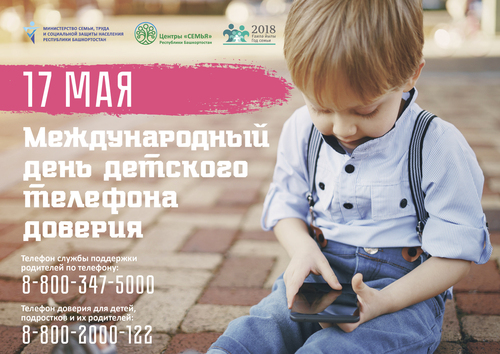 Куда можно обратиться за разъяснениями?Рекомендуется обратиться в  Службу семьи в Благовещенском районе ГБУ РБ Межрайонный центр «Семья», которая расположена по адресу:г.Благовещенск, ул. Кирова, д. 3.Заведующий центром – Мохова Ансия Нурлыгаяновна.Телефоны:   2-21-58, 8-919-615-97-77       Электронная почтаcs48@bashkortostan.ru